Протокол № 2заседания антикоррупционной комиссии  ГБОУ гимназия № 363от 21 апреля 2023 года Присутствовали: Акатова И.Б., Белоглазова Я.В., Орлова О.В., Костина Е.Б., Мирошина Н.В., Клеменкова И.И., секретарь комиссии.Повестка дня:1. Об организации работы по осуществлению закупок товаров, работ, услуг ГБОУ гимназия № 363 в 2023 году и мерах по ее совершенствованию.СЛУШАЛИ:1. По первому вопросу слушали директора гимназии Акатову И.Б. об организации работы по осуществлению закупок товаров, работ, услуг ГБОУ гимназия №363 в 2023 году и мерах по ее совершенствованию.РЕШИЛИ:1. Принять информацию к сведению.2. Обеспечить постоянный контроль над правомерностью и эффективностью расходования бюджетных и внебюджетных средств.3. Продолжить правомерное проведение работы по профилактике коррупции.Секретарь комиссии                                                                              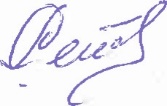 